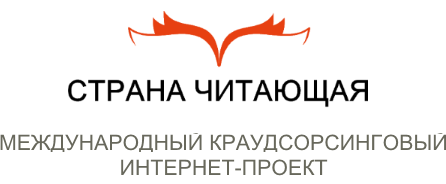 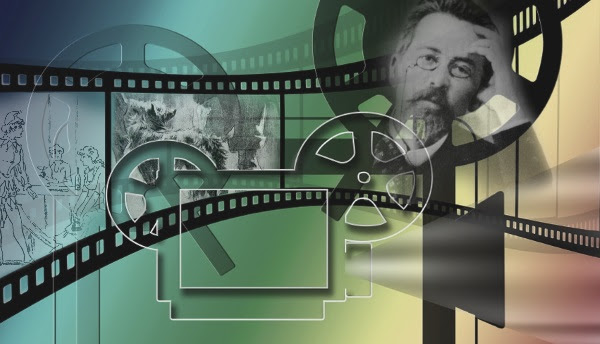 Дорогие друзья!Мы запускаем новый творческий конкурс «Снимаем буктрейлер по Чехову».

Что такое буктрейлер? Это короткий видеоролик, задача которого — заинтересовать читателя книгой.

Участникам первого конкурса буктрейлеров мы предлагаем снять видеоролик о любом литературном произведении А. П. Чехова — пьесе или рассказе, мы не ограничиваем вас ни в творческих приемах, ни в жанрах. 

Буктрейлер может быть серьезным или ироничным, являться точной иллюстрацией произведения или его вольной интерпретацией — решать вам!

Правила участия:Изучите теоретическую информацию о съемке буктрейлера.Выберите любое произведение А. П. Чехова и снимите о нем видеоролик. Рекомендуемая продолжительность — не более 3 минут.Выложите видеозапись на YouTube и подпишитесь на YouTube-канал объединенной издательской группы «ДРОФА-ВЕНТАНА».Подайте заявку на участие в конкурсе до 16 февраля включительно, опубликовав видеоролик на сайте страначитающая.рф. Обязательно поставьте отметку «Снимаем буктрейлер по Чехову» в блоке «Прочтения». Видеозаписи без данной пометки участвовать в конкурсе не будут.И не забудьте поделиться видеороликом с любой страницы проекта в одной из ваших социальных сетей с указанием хэштега #страначитающая.Смотрите буктрейлеры, созданные участниками «Литературной смены» в образовательном лагере «Сириус».

По итогам конкурса будут выбраны 2 победителя:Один победитель в категории «Народное голосование», исходя из общего количества просмотров и лайков за видео на сайте проекта.Один победитель в категории «Лучшая режиссерская работа». Экспертное жюри конкурса во главе с режиссером объединенной издательской группы «ДРОФА-ВЕНТАНА» будут оценивать буктрейлеры по следующим критериям:режиссерская работа;работа постановщика и оператора, съемка и монтаж;декорации или необычное место действия, оформление и детали;актерская игра.Всех участников ждут электронные сертификаты, а победители получат подарки, дипломы и скидки на покупку любой литературы в интернет-магазине book24.ru.

Итоги конкурса будут подведены в феврале 2017 года.

Следите за обновлениями на «Стране читающей» и на сайте drofa-ventana.ru!
Внимание! Перед оформлением заявки необходимо ознакомиться с полным списком правил участия в проекте.Принять участие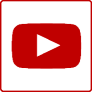 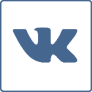 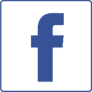 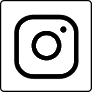 © 2017 Объединенная издательская группа «ДРОФА-ВЕНТАНА»
drofa-ventana.ru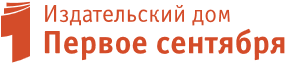 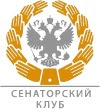 Вы получили это сообщение, потому что выразили свое согласие получать новости от объединённой издательской группы «ДРОФА» — «ВЕНТАНА-ГРАФ». 
Если Вы хотите отказаться от получения писем, нажмите здесь. 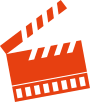 Как снять яркий и запоминающийся ролик?
Смотрите 10 творческих советов!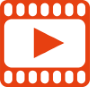 Снимаем буктрейлер: теория и практика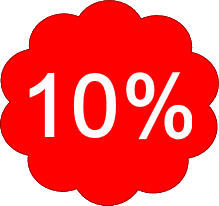 Для учителей участников-победителей мы подготовили скидку 10%на дистанционные курсы повышения квалификации по программам обучения на 36 и 72 часа в Педагогическом университете «Первое сентября». 